ÉNONCÉ DE LA TÂCHE COMPLEXEEn utilisant les documents page 314 et tes connaissances, explique l’origine des inondations et indique les moyens mis en place pour protéger les populations. ……………………………………………………………………………………………………………………………………………………………….……………………………………………………………………………………………………………………………………………………………….……………………………………………………………………………………………………………………………………………………………….……………………………………………………………………………………………………………………………………………………………….……………………………………………………………………………………………………………………………………………………………….……………………………………………………………………………………………………………………………………………………………….……………………………………………………………………………………………………………………………………………………………….……………………………………………………………………………………………………………………………………………………………….……………………………………………………………………………………………………………………………………………………………….……………………………………………………………………………………………………………………………………………………………….……………………………………………………………………………………………………………………………………………………………….……………………………………………………………………………………………………………………………………………………………….……………………………………………………………………………………………………………………………………………………………….……………………………………………………………………………………………………………………………………………………………….……………………………………………………………………………………………………………………………………………………………….……………………………………………………………………………………………………………………………………………………………….……………………………………………………………………………………………………………………………………………………………….……………………………………………………………………………………………………………………………………………………………….Chapitre 15 : tâche complexe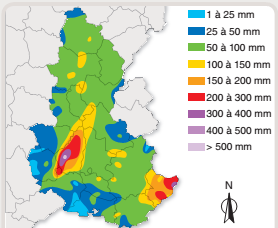 1 Quels sont les risques météorologiques ?Je me documente – page 314 risques d’inondations, moyens de prévention